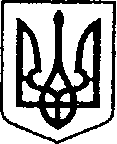 УКРАЇНАЧЕРНІГІВСЬКА ОБЛАСТЬ            Н І Ж И Н С Ь К А    М І С Ь К А    Р А Д А15 сесія VIII скликанняР І Ш Е Н Н ЯВід      26.10.2021 р.                      м. Ніжин	                                 № 18-15/2021Про зміну статусу приміщення        Відповідно до статей 25, 26, 42, 59 Закону України «Про місцеве самоврядування в Україні»; статті 319 Цивільного кодексу України, Положення про порядок надання службових приміщень і користування ними в Українській РСР, Регламенту Ніжинської міської ради  Чернігівської області VІІІ скликання, затвердженого рішенням Ніжинської міської ради Чернігівської області від 27 листопада 2020 року № 3-2/2020,  клопотання генерального директора КНП «Ніжинська  ЦМЛ ім.М.Галицького»                       Кострика О.М. та голови профспілкового комітету Кедрової Т.Г. від  21.05.2021 року   №  01-14,777, міська рада вирішила:      1.Змінити статус приміщення,  однокімнатну житлову  квартиру № 60 у будинку № 116 корпус 6  по   вул.Об’їжджа  в м.Ніжині, загальною площею 35,7 кв.м., яка є комунальною  власністю територіальної громади м.Ніжина, включити до числа  службового житла.  .       2.Організацію  виконання даного рішення покласти на заступника міського голови з питань діяльності   виконавчих  органів  ради  Смагу С.С.     3. Начальнику відділу квартирного обліку та приватизації житла Лях О.М. забезпечити оприлюднення даного рішення протягом п'яти робочих днів з дня його прийняття.        4. Контроль за виконанням рішення покласти на постійну депутатську комісію міської ради з питань житлово-комунального господарства, комунальної власності, транспорту і зв’язку та енергозбереження  ( голова комісії Дегтяренко В.М.)Міський голова				                                   Олександр КОДОЛА                                 ПОЯСНЮВАЛЬНА ЗАПИСКА                  До проекту рішення Ніжинської міської ради   « Про зміну статусу приміщення» від «29» вересня 2021 року №Проект рішення Ніжинської міської ради «Про зміну статусу приміщення»1 -  передбачає включення до числа службового житла  однокімнатної житлової квартири №60, яка розташована за адресою : м.Ніжин вул.Об’їжджа, буд.116 корп.6 і перебуває у комунальній власності територіальної громади м.Ніжина та  буде надана лікарю, в межах реалізації  «Міської програми  забезпечення службовим житлом лікарів КНП «Ніжинська ЦМЛ ім.М.Галицького » Ніжинської міської ради  Чернігівської області у 2021 році.2 - підстави для підготовки (  клопотання генерального директора КНП «Ніжинська  ЦМЛ ім.М.Галицького» Кострика О.М. та голови профспілкового комітету Кедрової Т.Г. від  21.05.2021 року   №  01-14,777).3 - проект рішення підготовлений з дотриманням норм Конституції України на виконання  25, 26, 42, 54, 59, 73 Закону України «Про місцеве самоврядування в Україні», статті 319 Цивільного кодексу України, Положення про порядок надання службових приміщень і користування ними в Українській РСР, Регламенту Ніжинської міської ради  Чернігівської області VІІІ скликання, затвердженого рішенням Ніжинської міської ради Чернігівської області від 27 листопада 2020 року № 3-2/2020.4 - відповідальна за підготовку  проекту рішення - начальник відділу квартирного обліку та приватизації житла  Лях Оксана.Начальник відділу квартирного облікута приватизації житла                                                                        Оксана ЛЯХВІЗУЮТЬ:Начальник відділу квартирного облікута приватизації житла                                                                       Оксана ЛЯХНачальник відділу юридично-кадрового забезпечення апаратувиконавчого комітету  Ніжинськоїміської ради                                                                                   В’ячеслав ЛЕГАГолова постійної депутатської комісіїміської ради з питань житлово-комунальногогосподарства, комунальної власності,транспорту і зв’язку тата енергозбереження                                                       Вячеслав ДЕГТЯРЕНКОГолова постійної депутатської комісіїміської ради з питань соціально - економічногорозвитку, підприємництва, інвестиційної діяльності, бюджету та фінансів                                      Володимир МАМЕДОВГолова постійної комісії міської радиз питань регламенту , законності,охорони прав і свобод громадян,запобігання корупції,адміністративно - територіального устрою,депутатської діяльності та етики                                            Валерій САЛОГУБСекретар міської ради						          Юрій ХОМЕНКО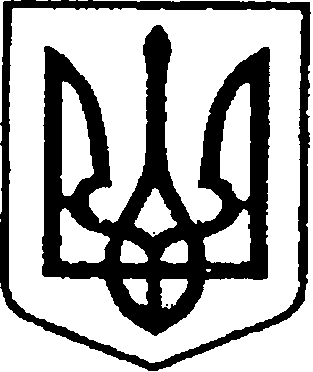                                                 УКРАЇНА                                  ЧЕРНІГІВСЬКА ОБЛАСТЬ                              Н І Ж И Н С Ь К А    М І С Ь К А   Р А Д А                          В И К О Н А В Ч И Й    К О М І Т Е Т                               Р І Ш Е Н Н Явід    07.10.2021    р.                         м. Ніжин	                                № 381Про постановку на квартирний облік,затвердження списку осіб, які перебуваютьна квартирному обліку за місцем роботита зміну статусу приміщення      Відповідно до статей 30, 42, 53, 59, 73 Закону України «Про місцеве самоврядування в Україні», статей 14, 34, 45 Житлового кодексу Української РСР, пунктів 13, 20, 21, 44 Правил обліку громадян, які потребують поліпшення житлових умов і надання їм жилих приміщень в Українській РСР, п.6 Положення про порядок надання службових жилих приміщень і користування ними в Українській РСР, Регламенту виконавчого комітету Ніжинської міської ради Чернігівської області, затвердженого рішенням Ніжинської міської ради Чернігівської області VІІІ скликання від 24.12.2020 року № 27-4 / 2020, розглянувши заяви громадян, клопотання керівників організацій та висновки громадської комісії з житлових питань від                    15.09.2021 р. протокол №12, виконавчий комітет  Ніжинської міської ради вирішив:      1.Поставити на квартирний облік       До першочергового  списку      1.1.Франчука Анатолія Васильовича, учасника бойових дій, який  зареєстрований та проживає у двокімнатній житловій квартирі, житловою площею 27,6 кв.м. за адресою: м.Ніжин, вул. Московська, буд. 13-б кв. 6 із сім’єю 3 особи, сім’я для постановки на квартирний облік 1 особа ( підстава: п.5 ст.34, ст.45 Житлового кодексу Української РСР, п.п.13, 44 Правил обліку громадян, які потребують поліпшення житлових умов та надання їм житлових приміщень в Українській РСР).       1.2.Лімаз Юлію Олександрівну, багатодітну матір , яка  зареєстрована та проживає у 1/2 частині  житлового будинку, житловою площею 13,8 кв.м. за адресою: м.Ніжин, вул. Овдіївська, буд. 263 із сім’єю 4 особи, сім’я для постановки на квартирний облік 5 осіб ( підстава: п.1 ст.34, ст.45 Житлового кодексу Української РСР, п.п.13, 44 Правил обліку громадян, які потребують поліпшення житлових умов та надання їм житлових приміщень в Українській РСР).      2. Затвердити загальний список працівників виробничого підрозділу Ніжинська дистанція колії, які перебувають на квартирному обліку для поліпшення житлових умов на підприємстві (підстава: клопотання начальника виробничого підрозділу  Ніжинська дистанція колії Гавриляко М. № 304                  від 30.08.2021 року).      3. Змінити статус приміщення, об’єкт нерухомого майна  «гуртожиток з гаражами» розташований  за адресою: м.Ніжин, вул.Студентська, 2, який є державною власністю і знаходиться в оперативному управлінні 4 державного пожежно - рятувального загону  Головного управління  Державної служби України з надзвичайних ситуацій у Чернігівській області виключити із числа житлового фонду і надати статус нежитлової будівлі «гаражі» ( підстава: клопотання начальника загону 4 ДПРЗ ГУ ДСНС України в Чернігівській області Степаненка В.  № 01-17/678 від 09.09.2021 року; лист за підписом заступника Голови Державної служби України з надзвичайних ситуацій  Білошицького Р. № 70 01-3740/70 06 від 04.08.2021 року та ст.319 Цивільного кодексу України ).      4. Начальнику відділу квартирного обліку та приватизації житла  Лях О.М. забезпечити оприлюднення даного рішення на офіційному сайті Ніжинської міської ради протягом 5 робочих днів з дня його прийняття.      5. Контроль за виконанням даного рішення покласти на заступника міського голови з питань діяльності виконавчих органів ради Смагу С.С.Головуючий на засіданні виконавчого комітету Ніжинської міської радиперший заступник міського головиз питань діяльності виконавчих органів ради                       Федір ВОВЧЕНКО